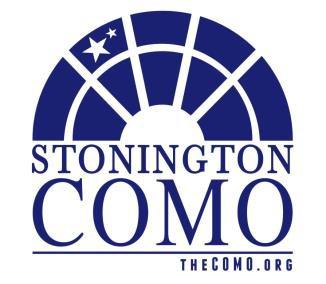 The 66th Annual Stonington Village FairAugust 4, 201811 a.m.-4 p.m.The Stonington Community Center (COMO) invites artists and crafters to be a part of the vibrant Artisan Row – a juried show at our 66th Annual Stonington Village Fair.  This year’s fair will take place Saturday, August 4, 2018 on the Village Green, 20 High Street, in picturesque Stonington Borough, CT.  The Village Fair is a time-honored event drawing thousands of regional attendees and offering amusement and fun for all ages.The Stonington Village Fair is a major fundraiser for the COMO, a 71 year old nonprofit organization dedicated to strengthening families and community, while enriching the lives of youth and adults alike – regardless of ability to pay. The fair features games, prizes, rides, concessions, live entertainment, a pie tent, silent auction and more. One of the annual highlights of the event is Artisan Row, a juried area showcasing the talents and wares of artists and crafters.This year the COMO has 32 10’ x 10’ spaces available for purchase, as well as eight (8) additional premium spaces that measure 12’ x 12’ and feature preferred placement in the show. Locations of premium spaces also provide increased ease of set up and breakdown, however, no one is permitted to utilize the library driveway for setup or breakdown purposes. All applicants, including returning vendors, must submit the attached application and required supporting materials in order to be considered for this year’s show. Selected applicants will be designated the space of their choice based upon early registration. This year includes the option to purchase a table and/or chair(s). Please note: the event will occur rain or shine; therefore, it is recommended that participants bring a tent for either shade or inclement weather.  Additionally, the State of Connecticut requires that all vendors who exhibit products for sale must possess a valid CT sales tax permit.The application and payment are due to the COMO by March 31, 2018. For further details, please refer to the attached guidelines and vendor map. Digital copies of these documents may be found online at thecomo.org.Please do not hesitate to contact the COMO at 860.535.2476 with any additional questions. We look forward to another successful event and to having you as a part of the 66th Annual Stonington Village Fair.STONINGTON COMMUNITY CENTER, INC. • 28 CUTLER STREET • STONINGTON, CT 06378PHONE: (860) 535-2476 • FAX: (860) 535-2324 • WEBSITE: WWW.THECOMO.ORG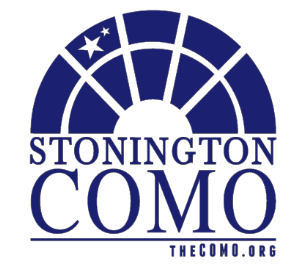 Stonington Village Fair ApplicationA fundraiser event to benefit the Stonington Community CenterSaturday, August 4, 2018 – 11:00 a.m.-4:00 p.m.Rain or ShineThe Stonington Community Center invites you to exhibit your work at the66th Annual Stonington Village FairNote: This year you may also fill out the form online at thecomo.org/about-us/events/village-fairPlease take special note of the attached guidelines which govern the Fair. If you have any questions please do not hesitate to call the COMO at 860-535-2476. NAME _	ADDRESS _	CITY _	STATE _	ZIP _	PHONE _	_EMAIL _	WEBSITE  _	If you do not have a website, please include 3 photos with your application.TYPE OF CRAFT _	TAX I.D. NUMBER _	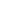 (Required by law)FEES $100 ~ Standard Space          $120 ~ Premium Space  $20 ~ 8 foot table and 2 chairs in booth spaceTOTAL PAYMENT ENCLOSED _	VISA OR MASTERCARD # _	EXP. DATE _	 SIGNATURE _			STONINGTON VILLAGE FAIR CRAFTER/ARTIST GUIDELINESAll exhibits will be juried into the show. Please include the URL of your website on the application and/or three photos with your application, including two of your craft and one of your overall booth or display, as supporting materials. This is for all applicants, including returning vendors.Priority will be given to vendors with hand-crafted items and/or original artwork.If your application is not selected, payment will be refunded to you promptly in full. Multiple similar product entries and space constraints impact selection.The COMO will provide all advertising designed to promote this popular event.Exhibitors may check in for set up no earlier than 8:30 a.m. on the day of the Fair. Fair sales begin at 11:00 a.m. and end at 4:00 p.m. To maintain the integrity of the Fair, all selected vendors are required to remain open for sales until the 4:00 p.m. closing time. There will be NO loading/unloading from the library driveway.Exhibitors must provide their own displays/tents. The option to add an 8ft table/two chairs to your space is available for $20.  The Stonington Village Fair is a rain or shine event. Payments for jury accepted vendor spaces are non-refundable. We encourage you to bring a tent for shade or inclement weather as none will be provided.The entry fee for the one day show is $100 ($120 premium space). You may also choose to pay a $20 fee for a table and two chairs. Please make your check payable to the Stonington Community Center and mail with your application and photos to:The Stonington Community Center, Inc.28 Cutler StreetStonington, CT 06378Attention: Village FairAll exhibitors who sell products within the State of Connecticut must possess a valid CT sales tax permit. If you do not have one, please contact the Dept. of Revenue Services –Registration Division at (860) 297-4885 or (860) 566-7437. Crafters who do not have a tax permit will not be considered for the Fair.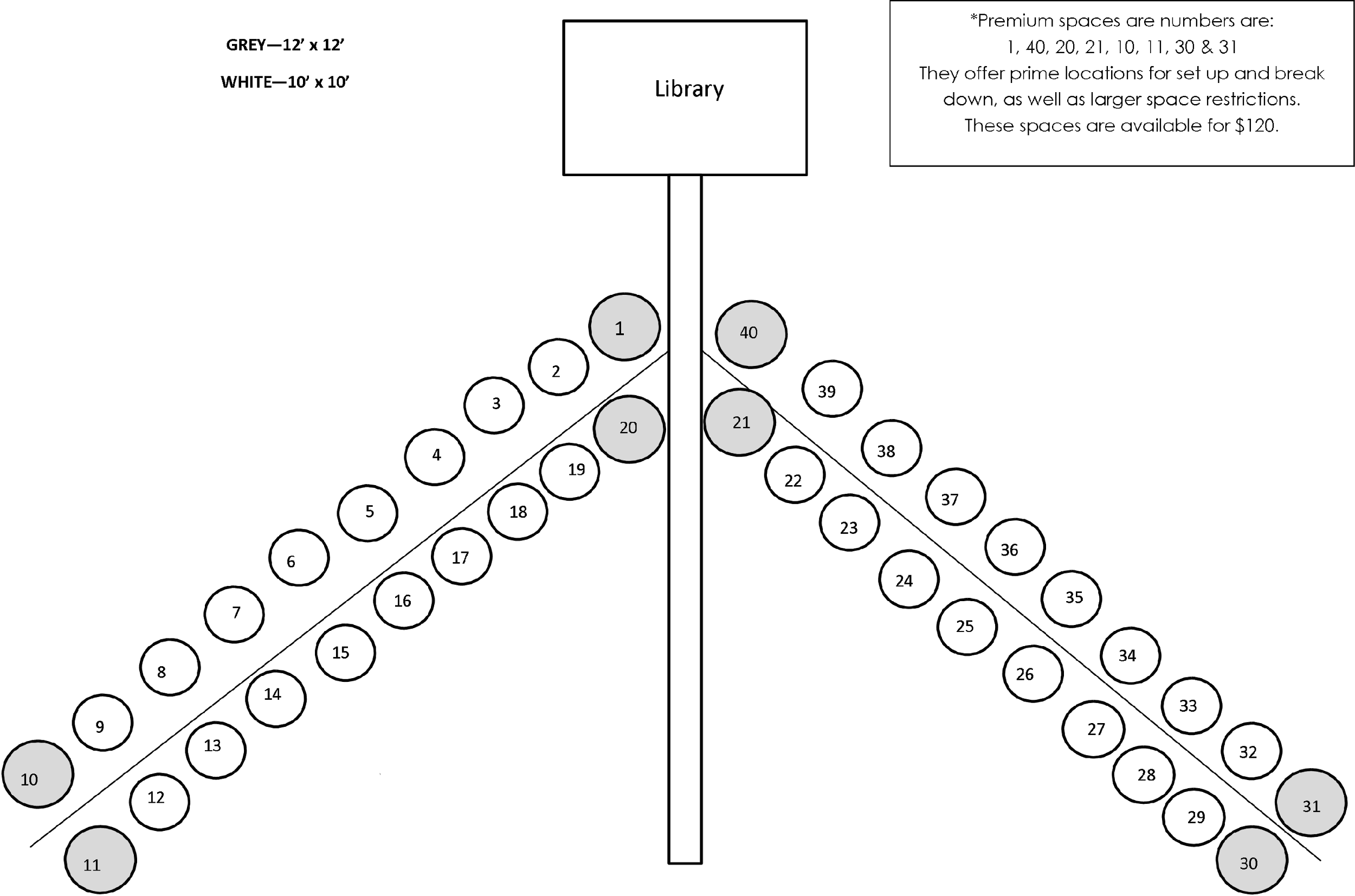 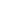 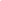 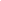 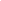 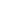 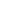 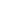 